5А ИЗО СкульптураТема «Скульптура – летопись истории. Виды скульптуры. Урок теоретический.Цель: выучить виды скульптуры, познакомиться с историей развития скульптуры (устно)Рекомендации по изучению.Учебник. 5 класс часть 1. С122-131 читать. Электронный вариант: Издательство «Дрофа» автор Ломов.Презентация «Скульптура. Её виды» Инфо-урок.Таблица записать в альбомВиды: круглая и рельеф.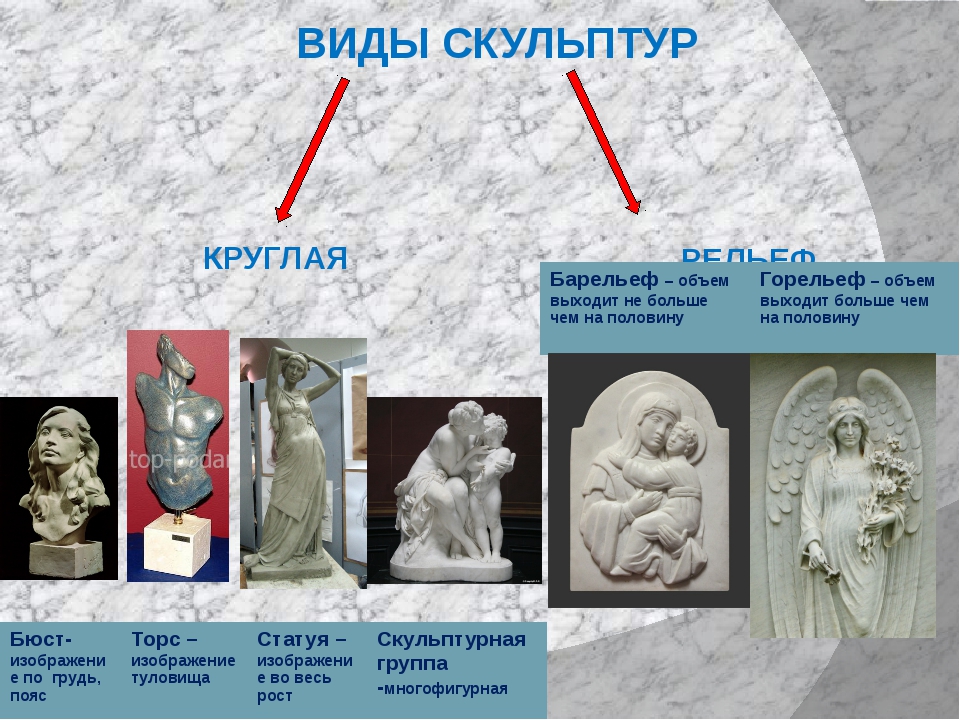 Домашнее задание  с.130. Следующий урок лепка, приготовить пластилин.